Weekly Calendar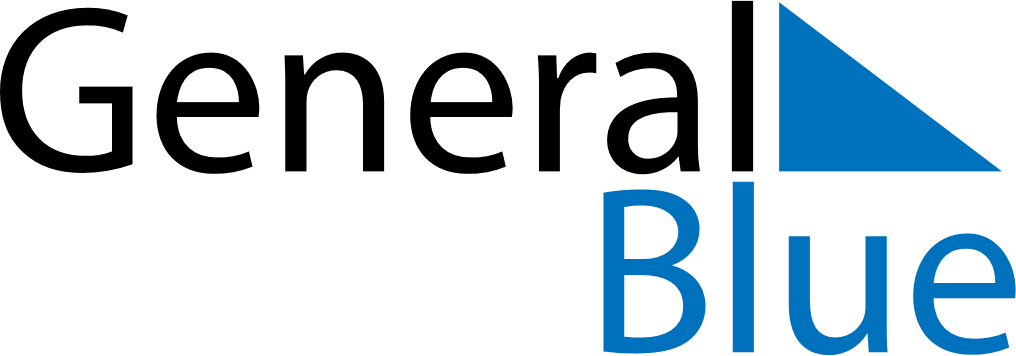 April 24, 2022 - April 30, 2022Weekly CalendarApril 24, 2022 - April 30, 2022SundayApr 24MondayApr 25TuesdayApr 26WednesdayApr 27ThursdayApr 28FridayApr 29SaturdayApr 30MY NOTES